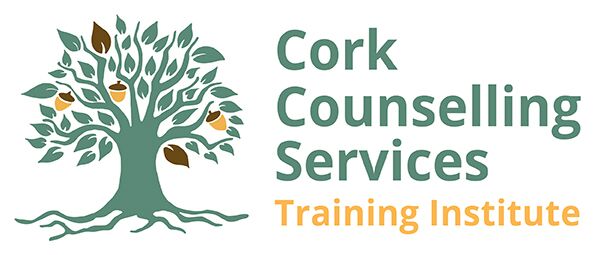 B.SC. (HONS) COUNSELLING & PSYCHOTHERAPY (Top-up Programme)SUPPLEMENTARY APPLICATION FORM 2023PERSONAL DETAILSName _____________________________Mobile ____________________________E-mail ____________________________POST-QUALIFICATIONFurther personal development work undertaken ___________________________________________________________________________________________________________________________________________________________________________________________________Further professional development work undertaken ________________________________________________________________________________________________________________________________________________________________________________________________WELL-BEINGHow do you usually care for yourself? ______________________________________________________________________________________________________________________________What current circumstances in your life will require support in order for you to complete the degree?_________________________________________________________________________________What supports have you put in place that are particular to your current personal circumstances? ___________________________________________________________________________________________________________________________________________________________________________________________________PERSONAL STATEMENTApplicants are required to enclose a 2000-word personal statement on the role of relationship in the personal and professional development and how this relates to their application.  This statement should make reference to the following points: (Max 1,500 words)Role of relationships in your:Personal developmentClinical practice Theoretical knowledge (Max 500 words)Strengths and weaknessesHow do you anticipate that studying at Degree level will address your needs for future development? Signature of applicant:	________________________________Date:__________________________ 